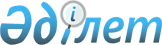 Қазақстан Республикасы Еңбек және халықты әлеуметтік қорғау министрінің "Мемлекеттік атаулы әлеуметтік көмек алуға үміткер адамның (отбасының) жиынтық табысын есептеудің ережесін бекіту туралы" 2009 жылғы 28 шілдедегі № 237-ө және "Атаулы әлеуметтік көмек саласындағы есепті құжаттамалардың нысандарын бекіту туралы" 2018 жылғы 10 тамыздағы № 347 бұйрықтарына өзгерістер енгізу туралыҚазақстан Республикасы Еңбек және халықты әлеуметтік қорғау министрінің м.а. 2019 жылғы 22 ақпандағы № 94 бұйрығы. Қазақстан Республикасының Әділет министрлігінде 2019 жылғы 26 ақпанда № 18346 болып тіркелді.
      БҰЙЫРАМЫН:
      1. Күші жойылды - ҚР Еңбек және халықты әлеуметтік қорғау министрінің 26.05.2023 № 181 (01.07.2023 бастап қолданысқа енгізіледі) бұйрығымен.

      2. Күші жойылды - ҚР Еңбек және халықты әлеуметтік қорғау министрінің 24.05.2023 № 168 (01.07.2023 бастап қолданысқа енгізіледі) бұйрығымен.


      3. Қазақстан Республикасы Еңбек және халықты әлеуметтік қорғау министрлігінің Әлеуметтік көмек департаменті заңнамада белгіленген тәртіппен:
      1) осы бұйрықтың Қазақстан Республикасының Әділет министрлігінде мемлекеттік тіркеуді;
      2) осы бұйрық мемлекеттік тіркелген күннен бастап күнтізбелік он күн ішінде оны қазақ және орыс тілдерінде Қазақстан Республикасы нормативтік құқықтық актілерінің Эталондық бақылау банкіне ресми жариялау және қосу үшін "Республикалық құқықтық ақпарат орталығы" шаруашылық жүргізу құқығындағы республикалық мемлекеттік кәсіпорнына жіберуді;
      3) осы бұйрық ресми жарияланғаннан кейін оны Қазақстан Республикасы Еңбек және халықты әлеуметтік қорғау министрлігінің интернет-ресурсында орналастыруды;
      4) осы бұйрық мемлекеттік тіркелгеннен кейін он жұмыс күні ішінде Қазақстан Республикасы Еңбек және халықты әлеуметтік қорғау министрлігінің Заң қызметі департаментіне осы тармақтың 1) 2) және 3) тармақшаларында көзделген іс-шаралардың орындалуы туралы мәліметтер ұсынуды қамтамасыз етсін.
      4. Осы бұйрықтың орындалуын бақылау Қазақстан Республикасының Еңбек және халықты әлеуметтік қорғау вице-министрі С.Қ. Жақыповаға жүктелсін.
      5. Осы бұйрық алғаш ресми жарияланған күнінен кейін күнтізбелік он күн өткен соң қолданысқа енгізіледі.
      КЕЛІСІЛДІ
      Қазақстан Республикасының
      Ауыл шаруашылығы министрлігі
      КЕЛІСІЛДІ
      Қазақстан Республикасының
      Ұлттық экономика министрлігінің
      Статистика комитеті
      Ескерту. 1-қосымшаның күші жойылды - ҚР Еңбек және халықты әлеуметтік қорғау министрінің 26.05.2023 № 181 (01.07.2023 бастап қолданысқа енгізіледі) бұйрығымен.
      Ескерту. 2-қосымшаның күші жойылды - ҚР Еңбек және халықты әлеуметтік қорғау министрінің 26.05.2023 № 181 (01.07.2023 бастап қолданысқа енгізіледі) бұйрығымен.
      Ескерту. 3-қосымшаның күші жойылды - ҚР Еңбек және халықты әлеуметтік қорғау министрінің 26.05.2023 № 181 (01.07.2023 бастап қолданысқа енгізіледі) бұйрығымен.
      Ескерту. 4-қосымшаның күші жойылды - ҚР Еңбек және халықты әлеуметтік қорғау министрінің 26.05.2023 № 181 (01.07.2023 бастап қолданысқа енгізіледі) бұйрығымен.
      Ескерту. 5-қосымшаның күші жойылды - ҚР Еңбек және халықты әлеуметтік қорғау министрінің 26.05.2023 № 181 (01.07.2023 бастап қолданысқа енгізіледі) бұйрығымен.
      Ескерту. 6-қосымшаның күші жойылды - ҚР Еңбек және халықты әлеуметтік қорғау министрінің 26.05.2023 № 181 (01.07.2023 бастап қолданысқа енгізіледі) бұйрығымен.
      Ескерту. 7-қосымшаның күші жойылды - ҚР Еңбек және халықты әлеуметтік қорғау министрінің 24.05.2023 № 168 (01.07.2023 бастап қолданысқа енгізіледі) бұйрығымен.
      Ескерту. 8-қосымшаның күші жойылды - ҚР Еңбек және халықты әлеуметтік қорғау министрінің 24.05.2023 № 168 (01.07.2023 бастап қолданысқа енгізіледі) бұйрығымен.
      Ескерту. 9-қосымшаның күші жойылды - ҚР Еңбек және халықты әлеуметтік қорғау министрінің 24.05.2023 № 168 (01.07.2023 бастап қолданысқа енгізіледі) бұйрығымен.
      Ескерту. 10-қосымшаның күші жойылды - ҚР Еңбек және халықты әлеуметтік қорғау министрінің 24.05.2023 № 168 (01.07.2023 бастап қолданысқа енгізіледі) бұйрығымен.
      Ескерту. 11-қосымшаның күші жойылды - ҚР Еңбек және халықты әлеуметтік қорғау министрінің 24.05.2023 № 168 (01.07.2023 бастап қолданысқа енгізіледі) бұйрығымен.
      Ескерту. 12-қосымшаның күші жойылды - ҚР Еңбек және халықты әлеуметтік қорғау министрінің 24.05.2023 № 168 (01.07.2023 бастап қолданысқа енгізіледі) бұйрығымен.
      Ескерту. 13-қосымшаның күші жойылды - ҚР Еңбек және халықты әлеуметтік қорғау министрінің 24.05.2023 № 168 (01.07.2023 бастап қолданысқа енгізіледі) бұйрығымен.
      Ескерту. 14-қосымшаның күші жойылды - ҚР Еңбек және халықты әлеуметтік қорғау министрінің 24.05.2023 № 168 (01.07.2023 бастап қолданысқа енгізіледі) бұйрығымен.
      Ескерту. 15-қосымшаның күші жойылды - ҚР Еңбек және халықты әлеуметтік қорғау министрінің 24.05.2023 № 168 (01.07.2023 бастап қолданысқа енгізіледі) бұйрығымен.
      Ескерту. 16-қосымшаның күші жойылды - ҚР Еңбек және халықты әлеуметтік қорғау министрінің 24.05.2023 № 168 (01.07.2023 бастап қолданысқа енгізіледі) бұйрығымен.
      Ескерту. 17-қосымшаның күші жойылды - ҚР Еңбек және халықты әлеуметтік қорғау министрінің 24.05.2023 № 168 (01.07.2023 бастап қолданысқа енгізіледі) бұйрығымен.
      Ескерту. 18-қосымшаның күші жойылды - ҚР Еңбек және халықты әлеуметтік қорғау министрінің 24.05.2023 № 168 (01.07.2023 бастап қолданысқа енгізіледі) бұйрығымен.
					© 2012. Қазақстан Республикасы Әділет министрлігінің «Қазақстан Республикасының Заңнама және құқықтық ақпарат институты» ШЖҚ РМК
				
      Қазақстан Республикасының Еңбек және халықты әлеуметтік қорғау министрінің міндетін атқарушы 

М. Әбілқасымова
Қазақстан Республикасының
Еңбек және халықты
әлеуметтік қорғау министрі
міндетін атқарушының
2019 жылғы 22 ақпандағы
№ 94 бұйрығына
1-қосымшаҚазақстан Республикасының
Еңбек және халықты
әлеуметтік қорғау министрі
міндетін атқарушының
2019 жылғы 22 ақпандағы
№ 94 бұйрығына
2-қосымшаҚазақстан Республикасының
Еңбек және халықты
әлеуметтік қорғау министрі
міндетін атқарушының
2019 жылғы 22 ақпандағы
№ 94 бұйрығына
3-қосымшаҚазақстан Республикасының
Еңбек және халықты
әлеуметтік қорғау министрі
міндетін атқарушының
2019 жылғы 22 ақпандағы
№ 94 бұйрығына
4-қосымшаҚазақстан Республикасының
Еңбек және халықты
әлеуметтік қорғау министрі
міндетін атқарушының
2019 жылғы 22 ақпандағы
№ 94 бұйрығына
5-қосымшаҚазақстан Республикасының
Еңбек және халықты
әлеуметтік қорғау министрі
міндетін атқарушының
2019 жылғы 22 ақпандағы
№ 94 бұйрығына
6-қосымшаҚазақстан Республикасының
Еңбек және халықты
әлеуметтік қорғау министрі
міндетін атқарушының
2019 жылғы 22 ақпандағы
№ 94 бұйрығына
7-қосымшаҚазақстан Республикасының
Еңбек және халықты
әлеуметтік қорғау министрі
міндетін атқарушының
2019 жылғы 22 ақпандағы
№ 94 бұйрығына
8-қосымшаҚазақстан Республикасының
Еңбек және халықты
әлеуметтік қорғау министрі
міндетін атқарушының
2019 жылғы 22 ақпандағы
№ 94 бұйрығына
9-қосымшаҚазақстан Республикасының
Еңбек және халықты
әлеуметтік қорғау министрі
міндетін атқарушының
2019 жылғы 22 ақпандағы
№ 94 бұйрығына
10-қосымшаҚазақстан Республикасының
Еңбек және халықты
әлеуметтік қорғау министрі
міндетін атқарушының
2019 жылғы 22 ақпандағы
№ 94 бұйрығына
11-қосымшаҚазақстан Республикасының
Еңбек және халықты
әлеуметтік қорғау министрі
міндетін атқарушының
2019 жылғы 22 ақпандағы
№ 94 бұйрығына
12-қосымшаҚазақстан Республикасының
Еңбек және халықты
әлеуметтік қорғау министрі
міндетін атқарушысының
2019 жылғы 22 ақпандағы
№ 94 бұйрығына
13-қосымшаҚазақстан Республикасының
Еңбек және халықты
әлеуметтік қорғау министрі
міндетін атқарушысының
2019 жылғы 22 ақпандағы
№ 94 бұйрығына
14-қосымшаҚазақстан Республикасының
Еңбек және халықты
әлеуметтік қорғау министрі
міндетін атқарушысының
2019 жылғы 22 ақпандағы
№ 94 бұйрығына
15-қосымшаҚазақстан Республикасының
Еңбек және халықты
әлеуметтік қорғау министрі
міндетін атқарушысының
2019 жылғы 22 ақпандағы
№ 94 бұйрығына
16-қосымшаҚазақстан Республикасының
Еңбек және халықты
әлеуметтік қорғау министрі
міндетін атқарушысының
2019 жылғы 22 ақпандағы
№ 94 бұйрығына
17-қосымшаҚазақстан Республикасының
Еңбек және халықты
әлеуметтік қорғау министрі
міндетін атқарушысының
2019 жылғы 22 ақпандағы
№ 94 бұйрығына
18-қосымша